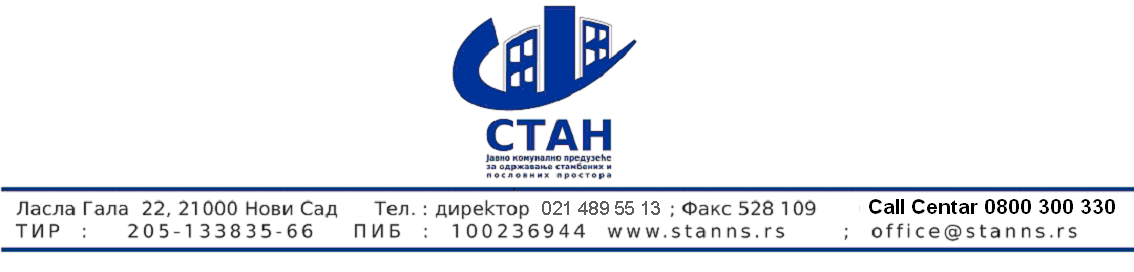 КОНКУРСНА  ДОКУМЕНТАЦИЈАЈавна  набавка бр. 20/2019 Отворени поступак                                    ГРАЂЕВИНСКЕ УСЛУГЕСАДРЖАЈ КОНКУРСНЕ ДОКУМЕНТАЦИЈЕ- Позив за подношење понуда- Oпшти подаци о набавци-Упутство понуђачима како да саставе понуду-Испуњеност услова из члана 75.и 76. Закона и упутство како се доказује   испуњеност услова-Образац понуде са спецификацијом-Референц листа са потврдама купаца- Подаци о понуђачу-Подаци о подизвођачу-Подаци о заједничкој понуди-Образац структуре цене- Образац трошкова припреме понуде-Изјава о независној понуди-Модел уговораНа основу члана 60. Закона о јавним набавкама ( Службени гласник РС" број 124/2012,14/2015,68/2015) Јавно комунално предузеће за одржавање стамбених и пословних простора „СТАН“ЈКП ''СТАН''Нови Сад, Ласла Гала 22	http://www.stanns.rs/упућујеПОЗИВЗа подношење понуда  у отвореном поступку бр. 20/2019Предмет јавне набавке су Грађевинске услуге     2.   Oзнака у општем речнику набавке  под шифром 50800000Јавна набавка спроводи се у отвореном поступку јавне набавкеПраво учешћа у поступку имају сва заинтересована правна и физичка лица која испуњавају обавезне и додатне  услове у складу са чланом 75. и 76 Закона о јавним набавкама (''Службени гласник РС'' број 124/2012,14/2015,68/2015). Испуњеност обавезних услова у складу са чланом 75 Закона о јавним набавкама, понуђачи доказују  достављањем доказа у  складу са чланом 77 Закона о јавним набавкама. Испуњеност додатних услова  из члана  76 Закона о јавним набавкама понуђачи доказују достављањем доказа у  складу са чланом 77 закона о јавним набавкама.Конкурсна документација се може преузети лично радним даном од 08,00 – 14,00 часова у просторијама ЈКП ''СТАН'' Нови Сад, Ласла Гала 22, 2. спрат, служба јавних набавки, путем е-маil zrankovic@stanns.rs или преко интернет стране наручиоца http://www.stanns.rs/ као и са портала јавних набавки. Рок за преузимање конкурсне документације  тече од дана објављивања позива  на порталу јавних набавки и траје закључно са даном одређеним за доставу понуда.Рок за подношење понуда тече од дана објављивања позива на порталу јавних набавки. Благовременим ће се сматрати све понуде које стигну на адресу Наручиоца најкасније последњег дана наведеног рока  27.08.  2019.  до 12 часова. Уколико рок истиче на дан који је нерадан , као последњи дан наведеног рока ће се сматрати први наредни радни дан  до 12 часова. Понуде се подносе у запечаћеној коверти са назнаком НЕ ОТВАРАТИ -  Понуда за  јавну набавку    Грађевинских услуга број 20/2019  партија број ______  на адресу ЈКП „СТАН“ Нови Сад Ласла Гала 22. На полеђини коверте обавезно назначити име понуђача адресу и телефон, име контакт особе.Благовремено приспеле понуде ће бити комисијски отворене на дан истека рока за подношење понуда у 12 часова и 15 минута. У поступку отварања понуда могу учествовати  овлашћени представници понуђача уз предају Комисији овлашћења за учешће у поступку отварања понуда. Отварање понуда обавиће се у просторијама ЈКП ''СТАН'' Нови Сад, Ласла Гала 22, Нови Сад. Понуђачи неће бити накнадно позивани.Неблаговремено поднете понуде Комисија за јавну набавку Наручиоца ће, по окончању поступка отварања понуда, вратити неотворене понуђачу са назнаком да су поднете неблаговремено. Јавна набавка се спроводи по партијама. Понуда са варијантама није дозвољена. Понуђач је у обавези да у понуди наведе да ли ће извршење набавке делимично поверити подизвођачу и износу  процента који не може бити већи од 50% од укупног износа понуде. Рок за доношење одлуке о додели уговора је до 25 дана од јавног отварања понуда. Наручилац може обуставити поступак јавне набавке у складу са чланом 109. Закона о јавним набавкама. Критеријум за оцењивање понуда је: најниже понуђена цена Сва додатна објашњења и информације у вези са овим позивом могу се добити  на е-mail zrankovic@stanns.rs  Контакт особа: Ранковић Зоран.	                                                                                                     КОМИСИЈА 	ЈКП „СТАН“ Нови СадOПШТИ ПОДАЦИ О ЈАВНОЈ НАБАВЦИ- Наручилац:  ЈКП "СТАН" Нови Сад, Ласла Гала 22- Врста поступка:  Јавна набавка отворени поступак – по партијама-  Предмет јавне набавке:   Грађевинске услуге- Критеријум за доделу уговора –најниже понуђена цена-Поступак се спроводи ради закључења уговора о јавној набавци- Лице за контакт:  Ранковић Зоран  е-mail - Опис предмета јавне набавке: Разне услуге поправке и одржавања  50800000УПУТСТВО ПОНУЂАЧИМА КАКО ДА САЧИНЕ ПОНУДУНАЧИН ПОДНОШЕЊА ПОНУДЕПонуда се доставља у писаном облику, у једном примерку,непосредно или путем поште на обрасцу или у складу са обрасцем из Конкурсне документације и мора бити јасна и недвосмислена, читко попуњена - откуцана или написана необрисивим мастилом, оверена и потписана од стране овлашћеног лица понуђача.Понуђач подноси понуду у затвореној и запечаћеној коверти (оверена печатом на месту где је затворена), тако да се при отварању може проверити да ли је затворена онако како је предата. Понуђач који је самостално поднео понуду не може истовремено да учествује у заједничкој понуди или као подизвођач, нити исто лице може учествовати у више заједничких понуда.2.1.1  ОПОЗИВ ПОНУДЕ, ИЗМЕНА ПОНУДЕ, ДОПУНА ПОНУДЕ	Понуђач може да измени, допуни или опозове своју достављену понуду, у писаном облику, најкасније до истека рока за подношење понуда.Свако обавештење о изменама, допунама или опозиву понуде мора бити припремљено, означено и достављено у складу са условима из конкурсне документације са ознаком на коверти „ИЗМЕНА ПОНУДЕ“ или „ДОПУНА ПОНУДЕ“ или „ОПОЗИВ ПОНУДЕ“ за јавну набавку Грађевинских услуга  број 20/2019  партија број ______ НЕ ОТВАРАТИ.	У случају повлачења тј. Опозива од стране понуђача већ достављене понуде, та понуда се неће разматрати већ се неотворена вратити понуђачу.Понуда не може бити измењена, допуњена нити опозвана после истека рока за     подношење понуде.2.2.  УПУТСТВО О НАЧИНУ ПОПУЊАВАЊА ОБРАЗАЦА	Понуда се саставља тако што понуђач уписује тражене податке у обрасце који су саставни део Конкурсне документације или обрасце који у потпуности и у свему одговарају обрасцима датим у Конкурсној документацији. Понуђач мора обрасце комплетно попунити и у истима не може наводити податке који су мимо прописане садржине датих образаца.Све обрасце у понуди потписује лице овлашћено за заступање понуђача и оверава печатом.Обрасци у конкурсној документацији морају бити исправно попуњени, потписани и оверени печатом.Пожељно је да сви документи поднети уз понуду буду повезани траком - спиралом у целини и запечаћени, тако да се не могу накнадно убацивати, одстрањивати или замењивати појединачни листови, односно прилози, а да се видно не оштете листови или печат. Понуде, са припадајућом документацијом достављају се у затвореној и запечаћеној коверти на адресу Наручиоца: ЈКП ''СТАН'' Нови Сад, Ласла Гала 22. Коверта мора имати ознаку: НЕ ОТВАРАТИ -  Понуда за  јавну набавку Грађевинске услуге   број  20/2019  партија број ______  На полеђини коверте обавезно назначити име понуђача адресу и телефон, име контакт особе.Износи цена морају бити јасно написани и у себи морају садржати обрачунате све трошкове које ће понуђач имати приликом вршења предметних услуга, а свака евентуална измена исте, учињена приликом састављања понуде, мора бити парафирана од стране овлашћеног лица понуђача и оверена службеним печатом. 2.3. ПОДАЦИ О ЈЕЗИКУ НА КОЈЕМ ПОНУДА МОРА ДА БУДЕ САСТАВЉЕНАПонуда мора бити сачињена на српском  језику.2.4 ПОДАЦИ О ОБАВЕЗНОЈ САДРЖИНИ ПОНУДЕ	Понуда мора да садржи све елементе који су тражени у конкурсној документацији у Упутству понуђачима и накнадно послатим додатним објашењењима.	Понуда мора да садржи и све документе и доказе које је Наручилац тражио како би се утврдила испуњеност обавезних и додатних услова, оценила озбиљност понуде и квалитет понуде, односно установила квалификованост понуђача.	У року за подношење понуде понуђач може да измени, допуни или опозове своју понуду, на начин који је одређен за подношење понуде.2.5. ПАРТИЈЕПредметна јавна набавка је обликована  по партијама.2.6. ОБАВЕШТЕЊЕ О МОГУЋНОСТИ ПОДНОШЕЊА ПОНУДЕ СА ВАРИЈАНТАМА:	Понуде са варијантама нису дозвољене.2.7. ИСПУЊЕНОСТ УСЛОВА ОД СТРАНЕ ПОДИЗВОЂАЧА	Понуђач је у обавези да у понуди наведе да ли ће извршење набавке делимично поверити подизвођачу и износу  процента који не може бити већи од 50% од укупног износа понуде.	Понуђач у потпуности одговара Наручиоцу за извршење уговорене набавке, без обзира на број подизвођача.	Понуђач је дужан да Наручиоцу, на његов захтев, омогући приступ код подизвођача ради утврђивања испуњености услова.	Испуњеност обавезних услова у складу са чланом 75 .став 1 тачка 1. до 4.  Закона о јавним набавкама за подизвођача се доказује путем изјаве коју доставља у складу са чланом 77. Закона о јавним набавкама.Услови које мора да испуни подизвођач:Понуђач је дужан да за подизвођаче достави доказе о испуњености услова из члана 75.став 1. тачка од 1-4 Закона о јавним набавкама на начин одређен чланом 77. Закона о јавним набавкама и конкурсном документацијом .    Додатни услов – финансијски капацитет испуњавају и понуђач и подизвођач појединачно, пословни, технички и кадровски капацитет испуњавају понуђач и подизвођач заједнички ( збирно) . Уколико понуђач наступа са подизвођачем, све обрасце у понуди попуњава, потписије и оверава понуђач, док понуђач и подизвођач заједно попуњавају, потписују и печатом оверавају образац Подаци о подизвођачу .2.8. ЗАЈЕДНИЧКА ПОНУДАУ случају да група понуђача поднеси заједничку понуду, за сваког од понуђача у оквиру групе понуђача која подноси заједничку понуду, испуњеност обавезних услова из члана 75. став 1 . тачка 1,2,4 Закона о јавним набавкама   доказује достављањем доказа-изјаве из члана 77 Закона о јавним набавкама.          	Сваки понуђач из групе понуђача која подноси заједничку понуду мора да испуњава услове из члана 75. став 1. тачка 1), 2) и 4) Закона, што доказује достављањем доказа  наведене у конкурсној документацији. Додатни услов – финансијски капацитет испуњава сваки понуђач појединачно, пословни, технички и кадровски капацитет испуњавају заједнички ( збирно) . Саставни део заједничке понуде је споразум којим се понуђачи из групе међусобно и према наручиоцу обавезују на извршење јавне набавке а која садржи 1. Податке о члану групе који ће бити носилац посла, односно ко ће поднети понуду и који ће заступати групу понуђача пред наручиоцем и 2. Опис послова сваког од понуђача из групе понуђача у извршењу уговора		Понуђачи из групе понуђача одговарају Наручиоцу неограничено солидарно.Образац за оцену испуњености услова из члана 75. и 76. Закона о јавним набавкама  и образац Подаци о понуђачима у заједничкој понуди, попуњава, потписује и оверава сваки члан групе понуђача, за себе.2.9. ЗАХТЕВИ ОД ЗНАЧАЈА ЗА ИСПРАВНОСТ ПОНУДЕ Наручилац неће прихватити непрецизно одређене рокове као што су нпр. одмах, по договору, од - до, и сл. У случају да понуђач непрецизно одреди рокове, понуда ће се сматрати неисправном.  рок важења понуде  не може бити краћи од 30 дана од дана отварања понуда. У случају да понуђач наведе краћи рок важења понуде, понуда ће бити одбијена као неисправнапонуђач је у обавези да приложи све тражене доказе. У супротном понуда ће се сматрати неисправномУколико понуђач у обрасцу понуде уместо цифарски исказаних цена унесе нула његова понуда ће се сматрати неисправном. 2.10.  ЦЕНАЦене у понуди се исказују у динарима. Јединичне цене су  фиксне и не могу се мењати ни по ком основу.  Цена у понуди се даје  без ПДВ-а и са ПДВ-омЦене које понуди понуђач биће фиксне током извршења уговора.2.11. НАЧИН И УСЛОВИ ПЛАЋАЊА, ГАРАНТНИ РОК	 Плаћање уговорене вредности  Наручилац ће извршити у року од 45 дана од пријема фактуре  извршиоца услуге  за сваку појединачно извршење услугаАко је у понуди исказана неуобичајено ниска цена, наручилац ће поступити у складу са чланом 92. Закона о јавним набавкама.2.12. ПОДАЦИ О ВРСТИ СРЕДСТВА ФИНАНСИЈСКОГ ОБЕЗБЕЂЕЊА, НАЧИНУ ПОДНОШЕЊА, ВИСИНИ И РОКОВИМА ФИНАНСИЈСКОГ ОБЕЗБЕЂЕЊА ЗА КОЈЕ СЕ НАРУЧИЛАЦ ОПРЕДЕЛИО	Понуђач је обавезан да уз понуду достави:		Изјава понуђача да ће уколико буде изабран, приликом закључења уговора, Наручиоцу доставити средство финансијског обезбеђења за добро извршење посла у виду регистроване  бланко соло менице ( са потврдом о регистрацији менице)  и меничним овлашћењем на износ од 10%  од укупне вредности уговора без пдв-а . Менично овлашћење на наведени износ важи најмање три дана дуже од истека рока за коначно извршење посла.Изјава се доставља за сваку партију за коју понуђач доставља понудуПонуђачи су обавезни да уз понуду доставе Копију картона са депонованим потписима.2.13. ОБАВЕШТЕЊЕ О НАЧИНУ ОЗНАЧАВАЊА ПОВЕРЉИВИХ ПОДАТАКА У ПОНУДИ ПОНУЂАЧА	Подаци које понуђач оправдано означи као поверљиве биће коришћени само за намене овог позива и неће бити доступни ником изван круга лица која буду укључена у поступак јавне набавке. Ови подаци неће бити објављени приликом отварања понуда, нити у наставку поступка или касније.	Као поверљива понуђач може означити документа која садрже личне податке које не садржи ниједан јавни регистар или који на други начин нису доступни, као и пословне податке који су прописима означени као поверљиви. 	Наручилац ће као поверљива третирати она документа која у десном горњем углу великим словима имају исписано "ПОВЕРЉИВО", а испод тога потпис лица које је потписало понуду. Ако се поверљивим сматра само поједини податак у документу, поверљиви део мора бити подвучен црвено, а у истом реду уз десну ивицу мора бити исписано "ПОВЕРЉИВО". Наручилац не одговара за поверљивост података који нису означени на горе наведени начин.	Ако се као поверљиви означе подаци који не одговарају горе наведеним условима, Наручилац ће позвати понуђача да уклони ознаку поверљивости. Понуђач ће то учинити тако што ће његов представник изнад ознаке поверљивости написати "ОПОЗИВ", уписати датум и време и потписати се.	Ако понуђач у року који одреди Наручилац не опозове поверљивост докумената, Наручилац ће одбити понуду у целини.Наручилац је дужан да чува као пословну тајну имена понуђача и поднете понуде до истека рока за отварање понуда.		Неће се сматрати поверљивим цена и остали подаци из понуде који су од значаја за примену елемената критеријума и рангирање понуде.2.14.  ДОДАТНЕ ИНФОРМАЦИЈЕ И ПОЈАШЊЕЊАЗаинтересовано лице може, у писаном (на адресу Наручиоца ЈКП ''СТАН'' Нови Сад, Ласла Гала 22 ) или електронском облику (на e-mail: zrankovic@stanns.rs) тражити „Додатне информације/појашњења од Комисије за јавну набавку  Грађевинске услуге  (редни број: 20/2019)“ у вези  конкурсне документације и припремања понуде при чему може да укаже наручиоцу и на евентуално  уочене недостатке и неправилности у конкурсној документацији најкасније пет дана пре истека рока за подношење понуде. Наручилац је дужан да у року од три дана од дана пријема захтева из претходног става, одговор објави на порталу јавних набавки и на својој интернет страници.  Ако Наручилац у року предвиђеном за подношење понуда измени или допуни Конкурсну документацију, дужан је без одлагања измене или допуне објави на порталу јавних набавки и на својој интернет страници.Ако Наручилац измени или допуни конкурсну документацију осам или мање дана пре истека рока за подношење понуда, дужан је да продужи рок за подношење понуда и објави обавештење о продужењу рока за подношење понуда на порталу јавних набавки и интернет страни наручиоца.По истеку рока предвиђеног за подношење понуда наручилац не може да мења нити допуњује конкурсну документацију.	Тражење додатних информација и појашњења телефоном није дозвољено.2.15. РОК ВАЖЕЊА ПОНУДЕ	Рок важења понуде  не може бити краћи од 30 дана од дана отварања понуда. У случају да понуђач наведе краћи рок важења понуде, понуда ће бити одбијена као неисправна. 	Наручилац може, у случају истека рока важења понуде, у писаном облику да затражи од понуђача продужење рока важења понуде. 	Понуђач који прихвати захтев за продужење рока важења понуде не може мењати понуду. 2.16.  ДОДАТНА ОБЈАШЊЕЊА, КОНТРОЛА  И  ДОПУШТЕНЕ ИСПРАВКЕ	Наручилац може, после отварања понуде, да у писменом облику захтева од понуђача додатна објашњења која ће помоћи при прегледу, вредновању и упоређивању понуда, а може и да врши контролу (увид) код понуђача, односно његовог подизвођача (члан 93. Закона о јавним набавкама). 	Наручилац може, уз сагласност понуђача, да изврши исправке рачунских грешака уочених приликом разматрања понуде по окончаном поступку отварања понуда.	У случају разлике између јединичне и укупне цене меродавна је јединична цена.		Ако се понуђач не сагласи са исправком рачунских грешака, наручилац ће његову понуду одбити као неприхватљиву.2.17.  КРИТЕРИЈУМ ЗА ОЦЕНУ ПОНУДАОдлука о избору најповољније понуде биће донета применом критеријума најнижа понуђена цена .2.18. УСЛОВИ  И РОК У КОМЕ ЋЕ ПОНУЂАЧ ЧИЈА ЈЕ ПОНУДА ИЗАБРАНА КАО НАЈПОВОЉНИЈА ПРИСТУПИТИ ЗАКЉУЧЕЊУ УГОВОРАУговор о јавној набавци добара ће бити закључен по истеку рока за подношење захтева за заштиту права на основу члана 112. Став 1 ЗЈН. осим у посебним случајевима који су регулисани чланом 112 став 2 ЗЈН.	Наручилац је дужан да уговор о јавној набавци достави понуђачу којем је уговор додељен у року од 8 дана од дана истека рока за подношење захтева за заштиту права.	Ако наручилац не достави потписан уговор понуђачу у складу са роком из претходног става, понуђач није дужан да потпише уговор што се неће сматрати одустајањем од понуде и не може због тога сносити било какве последице осим ако је поднет балговремен захтев за заштиту права.	Ако понуђач којем је додељен уговор одбије да закључи уговор о јавној набавци, наручилац може да закључи уговор са првим следећим најповољнијим понуђачем.Обавештење о закљученом уговору о јавној набавци, Наручилац ће  објавити на порталу јавних набавки у року од 5 дана од дана закључења уговора.2.19 Понуђач је дужан да при састављању понуде наведе да је поштовао обавезе које произилазе из важећих прописа о заштити на раду, запошљавању и условима рада , заштити животне средине 2.20. Накнаду за коришћење патената, као и одговорност за повреду заштићених права интелектуалне својине трећих лица сноси понуђач.2.21.  НЕГАТИВНЕ РЕФЕРЕНЦЕ 	Наручилац може одбити понуду уколико поседује доказе наведене у члану 82.  Закона о јавним набавкама који су везани за негативне референце.2.22. ДВЕ ИЛИ ВИШЕ ПОНУДА СА ЈЕДНАКОМ ЦЕНОМ	Уколико након извршеног разматрања понуда , две или више понуда имају једнаке цене, као најповољнија понуда, у смислу члана 84. став 4. Закона о јавним набавкама, ће бити изабрана она понуда која има дужи рок важења понуде.2.23. ЗАХТЕВ ЗА ЗАШТИТУ ПРАВА	Захтев за заштиту права може се поднети у складу са Законом о јавним набавкама и у роковима предвиђеним овим законом.	Захтев за заштиту права подноси се наручиоцу, а копија се истовремено доставља Републичкој комисији.		Захтев за заштиту права може се поднети у току целог поступка јавне набавке, против сваке радње наручиоца, у роковима садржаним у члану 149 ЗЈН.	Садржина захтева за заштиту права садржиНазив и адресу подносиоца захтева и лице за контактНазив и адресу наручиоцаПодатке о јавној набавци која је предмет захтева, односно о одлуци наручиоцаПовреде прописа којима се уређује поступак јавне набавкеЧињенице и доказе којима се поврде доказујуПотврду о уплати таксе из члана 156. зјнПотпис подносиоца захтева		Ако поднети захтев за заштиту права не садржи све обавезне елементе наручилац ће такав захтев одбацити закључком.	Подносилац захтева за заштиту права је дужан да на рачун буџета Републике Србије (број рачуна: 840-30678845-06, шифра плаћања 153 или 253, позив на број 97 01-16, сврха уплате: захтев за заштиту права, прималац уплате: буџет Републике Србије) уплати таксу у износу од 120.000,00 динара ако се захтев за заштиту права подноси пре отварања понуда. У случају да се захтев за заштиту права подноси након отварања понуда подносилац захтева је дужан да уплати 120.000,00 динара таксе на рачун буџета Републике Србије. 2.24. РАЗЛОЗИ ЗБОГ КОЈИХ ПОНУДА МОЖЕ БИТИ ОДБИЈЕНА	Понуда ће бити одбијена ако је неблаговремена,  неодговарајућа и неприхватљива, ако садржи неистините податке, или ако не одговара свим обавезним захтевима из конкурсне документације.1) Неблаговремена понуда је понуда која није примљена од стране Наручиоца у року одређеном у позиву за подношење понуда.	2)Неодговарајућа понуда је понуда  за коју је утврђено да не испуњава све техничке спецификације.          3)Неприхватљива понуда је понуда  која има битне недостатке, која је  неодговарајућа, која ограничава,  условљава права наручиоца или обавезе понуђача и која прелази износ процењене вредности конкретне јавне набавке.2.25.  ОБУСТАВЉАЊЕ ПОСТУПКА ЈАВНЕ НАБАВКЕ	Наручилац доноси одлуку о обустави поступка јавне набавке уколико нису испуњени услови за доделу уговора  из члана 107. став 1. Закона о јавним набавкама, односно ако није прибавио најмање једну благовремену  одговарајућу и прихватљиву понуду.	Наручилац може да обустави поступак јавне набавке из објективних и доказивих разлога, који се нису могли предвидети у време покретања поступка и који онемогућавају да се започети поступак оконча, односно услед којих је престала потреба наручиоца за предметном набавком због чега се неће понављати у току исте буџетске године односно у наредних 6 месеци	Обавештење о обустави поступка јавне набавке Наручилац ће ради објављивања доставити  на Порталу јавних набавки у року од 5 дана од дана коначности Одлуке о обустави поступка.УСЛОВИ ЗА УЧЕШЋЕ У ПОСТУПКУ ЈАВНЕ НАБАВКЕ ИЗ ЧЛАНА 75. и 76. З.Ј.Н. И УПУТСТВО КАКО СЕ ДОКАЗУЈЕ ИСПУЊЕНОСТ ТИХ УСЛОВА Обавезни услови за учешће у предметном поступку јавне набавке1.- да је регистрован код надлежног органа, односно уписан у одговарајући регистар2.- да он и његов законски заступник није осуђиван за неко од кривичних дела као члан организоване криминалне групе, да није осуђиван за кривична дела против привреде, кривична дела против животне средине, кривично дело примања или давања мита, кривично дело преваре4.- да је измирио доспеле порезе, доприносе и друге јавне дажбине у складу са прописима Републике Србије.     5- Да понуђач нема забрану обављања делатности која је на снази у време подношења понуда као и да је  при састављању понуде поштовао обавезе које произилазе из важећих прописа о заштити на раду, запошљавању и условима рада, заштити животне срединеИспуњеност обавезних услова за учешће у поступку предметне јавне набавке, понуђач  доказује достављањем следећих доказа:1) Услов из чл. 75. ст. 1. тач. 1) Закона - Доказ: Извод из регистра Агенције за привредне регистре, односно извод из регистра надлежног Привредног суда: 2) Услов из чл. 75. ст. 1. тач. 2) Закона - Доказ: Правна лица: 1) Извод из казнене евиденције, односно уверењe основног суда на чијем подручју се налази седиште домаћег правног лица, односно седиште представништва или огранка страног правног лица, којим се потврђује да правно лице није осуђивано за кривична дела против привреде, кривична дела против животне средине, кривично дело примања или давања мита, кривично дело преваре; 2) Извод из казнене евиденције Посебног одељења за организовани криминал Вишег суда у Београду, којим се потврђује да правно лице није осуђивано за неко од кривичних дела организованог криминала; 3) Извод из казнене евиденције, односно уверење надлежне полицијске управе МУП-а, којим се потврђује да законски заступник понуђача није осуђиван за кривична дела против привреде, кривична дела против животне средине, кривично дело примања или давања мита, кривично дело преваре и неко од кривичних дела организованог криминала (захтев се може поднети према месту рођења или према месту пребивалишта законског заступника). Уколико понуђач има више законских заступника дужан је да достави доказ за сваког од њих. Предузетници и физичка лица: Извод из казнене евиденције, односно уверење надлежне полицијске управе МУП-а, којим се потврђује да није осуђиван за неко од кривичних дела као члан организоване криминалне групе, да није осуђиван за кривична дела против привреде, кривична дела против животне средине, кривично дело примања или давања мита, кривично дело преваре (захтев се може поднети према месту рођења или према месту пребивалишта). Доказ не може бити старији од два месеца пре отварања понуда; 4) Услов из чл. 75. ст. 1. тач. 4) Закона - Доказ: Уверење Министарства финансија, Пореске управе да је измирио доспеле порезе и доприносе и уверење надлежне управе локалне самоуправе да је измирио обавезе по основу изворних локалних јавних прихода или потврду Агенције за приватизацију да се понуђач налази у поступку приватизације. Доказ не може бити старији од два месеца пре отварања понуда; - Понуђач ће доставити сопствену изјаву  да је поштовао обавезе које произилазе из важећих прописа о заштити на раду, запошљавању и условима рада , заштити животне средине као и да нема забрану обављања делатности која је на снази у време подношења понуде Сви докази о испуњености обавезних  услова се  достављају уз понудуОстале напоменеНаведене доказе о испуњености услова понуђач може доставити у виду неоверених копија, а наручилац може пре доношења одлуке о додели уговора да тражи од понуђача, чија је понуда на основу извештаја за јавну набавку оцењена као најповољнија, да достави на увид оригинал или оверену копију свих или појединих доказа. Ако понуђач у остављеном, примереном року који не може бити краћи од пет дана, не достави на увид оригинал или оверену копију тражених доказа, наручилац ће његову понуду одбити као неприхватљиву. Понуђачи који су регистровани у регистру понуђача  који води Агенција за привредне регистре  достављају изјаву   којом потврђује да су уписани у регистар понуђача где наручилац на основу датих података у изјави може проверити испуњеност  обавезних услова од тачке 1 до тачке 4 . из члана 75. ЗЈН.Наручилац неће одбити понуду као неприхватљиву, уколико не садржи доказ одређен конкурсном документацијом, ако понуђач наведе у понуди интернет страницу на којој су подаци који су тражени у оквиру услова јавно доступни. Уколико је доказ о испуњености услова електронски документ, понуђач доставља копију електронског документа у писаном облику, у складу са законом којим се уређује електронски документ, осим уколико подноси електронску понуду када се доказ доставља у изворном електронском облику. Ако се у држави у којој понуђач има седиште не издају тражени докази, понуђач може, уместо доказа, приложити своју писану изјаву, дату под кривичном и материјалном одговорношћу оверену пред судским или управним органом, јавним бележником или другим надлежним органом те државе. Ако понуђач има седиште у другој држави, наручилац може да провери да ли су документи којима понуђач доказује испуњеност тражених услова издати од стране надлежних органа те државе. Понуђач је дужан да без одлагања писмено обавести наручиоца о било којој промени у вези са испуњеношћу услова из поступка јавне набавке, која наступи до доношења одлуке, односно закључења уговора, односно током важења уговора о јавној набавци и да је документује на прописани начин. Додатни услови за учешће прописани чланом 76. ЗЈН  у предметном поступку јавне набавкеда понуђач располаже неопходним финансијским капацитетом и то: Да  у последњих 12 месеци пре дана објављивања позива за подношење понуда на порталу јавних набавки није имао блокаду пословних рачуна дуже од 10 дана укупно за  тражени период     Доказ - Потврда о подацима о ликвидности издата од стране Народне банке Србије – Одсек принудна наплата, за период од претходних 12 месеци пре дана објављивања позиваПонуђач достављањем доказа о испуњености  финансијског  капацитета за једну партију   испуњава овај додатни  услов за све партије за које доставља понуду-	2) да понуђач  располаже неопходним пословним капацитетом      Партија број 1   Грађевинско занатске услуге     - Да је понуђач  у претходне  три године пре објаве позива  извршио  услуге која се односе на предмет јавне набавке  - Грађевинско занатске услуге - у износу од најмање  5.000.000,00 дин без пдв-а . Доказ Референтна листа извршених грађевинско занатских  услуга  у претходне  три године пре објаве позива. најмање у вредности  од  5.000.000,00 динара без ПДВ-а документована одговарајућим потврдама купаца .Партија број 2   Столарско – браварске  услуге     - Да је понуђач  у претходне  три године пре објаве позива  извршио  услуге која се односе на предмет јавне набавке  - Столарске – браварске  услуге - у износу од најмање  3.000.000,00 дин без пдв-а . Доказ Референтна листа извршених Столарско - браварских  услуга  у претходне  три године пре објаве позива. најмање у вредности  од  3.000.000,00 динара без ПДВ-а документована одговарајућим потврдама купаца .3)да располаже довољним техничким капацитетомПартија бр. 1 Грађевинско-занатске услуге   Минимум  једно теретно возило носивости минимум 5 тонaМинимум један  ровокопач Минимум једна дизалица  за рад на висини Доказ- извод из књиге основних средстава пописне листе на дан 31.12.2018  или уговор о закупу или други уговор којим се доказује право располагањаПартија бр. 2 Столарско-браварске услуге   Минимум  једно теретно возило носивости минимум 5 тонaМинимум једна дизалица  за рад на висини Доказ- извод из књиге основних средстава пописне листе на дан 31.12.2018  или уговор о закупу или други уговор којим се доказује право располагања4)да располаже неопходним кадровским капацитетом   Понуђач пре објављивања јавног позива мора да има у радном односу, односно радно ангажовано – најмање 10 радника грађевинске струке са дозволама/потврдама за рад на висини           ДоказКопија уговора о раду, односно уговора о радном ангажовању за тражене раднике и достављене потврде/дозволе за рад на висини за свих 10 радникаПонуђач достављањем доказа о испуњености кадровског капацитета за једну партију   испуњава овај додатни  услов за све партије за које доставља понудуСви докази о испуњености додатних услова се обавезно достављају уз понуду .Услови које мора да испуни сваки подизвођач, односно члан групе понуђача: Сваки подизвођач мора да испуњава услове из члана 75. став 1. тачка 1), 2) и 4) Закона, што доказује достављањем  доказа наведене у конкурсној документацији.         Додатни услов – финансијски капацитет испуњавају и понуђач и подизвођач појединачно, пословни, технички и кадровски капацитет испуњавају понуђач и подизвођач заједнички ( збирно) . 	Понуђач је у обавези да уколико наступа са подизвођачем достави сопствену изјаву да ће извршење набавке делимично поверити  подизвођачу и износу процента који не може бити већи од 50 % од укупног износа понуде.	Сваки понуђач из групе понуђача која подноси заједничку понуду мора да испуњава услове из члана 75. став 1. тачка 1), 2) и 4) Закона, што доказује достављањем доказа  наведене у конкурсној документацији. Додатни услов – финансијски капацитет испуњава сваки понуђач појединачно, пословни, технички и кадровски капацитет испуњавају заједнички ( збирно) .  Испуњеност услова из члана 75. став 2. Закона Наручилац од понуђача захтева да при састављању својих понуда изричито наведу да су поштовали обавезе које произлазе из важећих прописа о заштити на раду, запошљавању и условима рада, заштити животне средине, као и да нема забрану обављања делатности која је на снази у време подношења понуде.   ОБРАСЦИ КОЈЕ ЈЕ ОБАВЕЗНО  ПРИЛОЖИТИ УЗ ПОНУДУНапомена: Понуђач уз понуду обавезно доставља доказе да испуњава додатне услове из члана 76 ЗЈН.Комисија задржава право провере достављене документације, уколико комисија утврди да је понуђач доставио неистините податке, биће искључен из даљег разматрањаОБРАЗАЦ  ПОНУДЕ За јавну набавку  Грађевинске услуге – партија број 1 - Грађевинско-занатске услуге                                                  Јавна набавка отворени поступак        	            Редни број јавне набавке 20/2019Назив понуђача: ____________________________Седиште понуђача: __________________________Адреса седишта понуђача: ____________________Матични број: _______________________________Шифра делатности: __________________________Порески идент. број (ПИБ): ___________________Телефон: __________________________________Име и презиме овлашћеног лица (потписник уговора): ____________________________                                                        Датум: __________________Дел. број: ___________________Достављамо Вам понуду са спецификацијомПартија бр. 1 Грађевинско-занатске услуге Вредност понуде са оквирним количинама служи ради рангирања и вредновања понуда и избора најповољнијег понуђача.Уговор ће се закључити на износ процењене вредности јавне набавке – Грађевинско-занатске услуге партија број 1Уколико се у току важења уговора, појави потреба за испоруком услуга која су предмет набавке, а које нису наведене у Спецификацији Наручиоца,  понуђач ће за такве услуге, на захтев Наручиоца, дати накнадну понуду. Цене у накнадној понуди не могу бити веће од упоредивих тржишних цена. Сва евентуална одступања и корекције у погледу количина предвиђених услуга, као и у погледу додатних услуга на основу накнадне понуде, могу се кретати само у оквиру укупно уговорене вредности.1. РОК ВАЖЕЊА ПОНУДЕ ______ (минимум 30 дана)  од дана отварања понуда2.УКУПНА ВРЕДНОСТ ПОНУДЕ - партија број 1  ГРАЂЕВИНСКО-ЗАНАТСКЕ  УСЛУГЕ –износи ___________________ динара, без пдв-а3. УКУПНА ВРЕДНОСТ ПОНУДЕ - партија број  1 ГРАЂЕВИНСКО-ЗАНАТСКЕ УСЛУГЕ  износи ___________________ динара, са пдв-ом4. НАЧИН И УСЛОВИ ПЛАЋАЊА: Плаћање испоручених услуга Наручилац ће извршити у року од  45 календарских дана од дана пријема фактуре понуђача  за извршене услуге5. ВРЕМЕ ТРАЈАЊА УГОВОРА: 12 месеци од дана потписивања уговора6. НАЧИН ПОДНОШЕЊА ПОНУДЕ:  самосталноса подизвођачемгрупа понуђача (заједничка понуда)               (Напомена: понуђач заокружује опцију коју нуди)                                               М.П.                           								Потпис овлашћеног лица:				___________________________						                       	                      ОБРАЗАЦ  ПОНУДЕ За јавну набавку Грађевинске услуге – партија број 2 - Столарско-браварске услуге                                                  Јавна набавка отворени поступак        	            Редни број јавне набавке 20/2019Назив понуђача: ____________________________Седиште понуђача: __________________________Адреса седишта понуђача: ____________________Матични број: _______________________________Шифра делатности: __________________________Порески идент. број (ПИБ): ___________________Телефон: __________________________________Име и презиме овлашћеног лица (потписник уговора): ____________________________                                                        Датум: __________________Дел. број: ___________________Партија бр. 2 Столарско-браварске услугеВредност понуде са оквирним количинама служи ради рангирања и вредновања понуда и избора најповољнијег понуђача.Уговор ће се закључити на износ процењене вредности јавне набавке – Столарско-браварске  услуге партија број 2Уколико се у току важења уговора, појави потреба за испоруком услуга која су предмет набавке, а које нису наведене у Спецификацији Наручиоца,  понуђач ће за такве услуге, на захтев Наручиоца, дати накнадну понуду. Цене у накнадној понуди не могу бити веће од упоредивих тржишних цена. Сва евентуална одступања и корекције у погледу количина предвиђених услуга, као и у погледу додатних услуга на основу накнадне понуде, могу се кретати само у оквиру укупно уговорене вредности.1. РОК ВАЖЕЊА ПОНУДЕ ______ (минимум 30 дана)  од дана отварања понуда2.УКУПНА ВРЕДНОСТ ПОНУДЕ - партија број 2  СТОЛАРСКО-БРАВАРСКЕ  УСЛУГЕ –износи ___________________ динара, без пдв-а3. УКУПНА ВРЕДНОСТ ПОНУДЕ - партија број  2 СТОЛАРСКО-БРАВАРСКЕ  УСЛУГЕ  износи ___________________ динара, са пдв-ом4. НАЧИН И УСЛОВИ ПЛАЋАЊА: Плаћање испоручених услуга Наручилац ће извршити у року од  45 календарских дана од дана пријема фактуре понуђача  за извршене услуге5. ВРЕМЕ ТРАЈАЊА УГОВОРА: 12 месеци од дана потписивања уговора6. НАЧИН ПОДНОШЕЊА ПОНУДЕ:  самосталноса подизвођачемгрупа понуђача (заједничка понуда)               (Напомена: понуђач заокружује опцију коју нуди)                                               М.П.                          								        Потпис овлашћеног лица:				___________________________						                       	РЕФЕРЕНТНА ЛИСТАПартија бр.1  ГРАЂЕВИНСКО-ЗАНАТСКЕ УСЛУГЕ  КОЈЕ ЈЕ ПОНУЂАЧ УКУПНО ИЗВРШИО У ПРЕТХОДНЕ ТРИ ГОДИНЕ ПРЕ ОБЈАВЕ ПОЗИВАНапомена: Понуђач мора да потпише и овери печетом овај образац и ако нема референце. У прилогу овог обрасца доставити  потврде које морају бити оверене и потписане од стране купаца. У случају да понуђач има већи број купаца од броја у обрасцу потребно је да се постојећи образац ископира и на таквом обрасцу доставити преостале податке за купце.	Датум:							      Потпис овлашћеног лица:________________                                М.П.                          ______________________РЕФЕРЕНТНА ЛИСТА Партија бр.2 СТОЛАРСКО-БРАВАРСКЕ  УСЛУГЕ  КОЈЕ ЈЕ ПОНУЂАЧ УКУПНО ИЗВРШИО У ПРЕТХОДНЕ ТРИ ГОДИНЕ ПРЕ ОБЈАВЕ ПОЗИВАНапомена: Понуђач мора да потпише и овери печетом овај образац и ако нема референце. У прилогу овог обрасца доставити  потврде које морају бити оверене и потписане од стране купаца. У случају да понуђач има већи број купаца од броја у обрасцу потребно је да се постојећи образац ископира и на таквом обрасцу доставити преостале податке за купце.	Датум:							      Потпис овлашћеног лица:________________                                М.П.                          ______________________К У П А ЦНазив: ______________________________Седиште: ____________________________Улица и број: _________________________Матични број: ________________________ПИБ: ________________________________У складу са чланом 77.  Закона о јавним набавкама достављамо вамП О Т В Р Д Укојом се потврђује да је ________________________________________________________                                                          (назив и седиште тражиоца потврде)као извршилац услуга  у претходне три године пре објаве позива  извршио   ГРАЂЕВИНСКО - ЗАНАТСКЕ УСЛУГЕ Укупно у вредности од:_________________________ динара без  ПДВ-а______________________________                                                                                       (словима)и своје уговорне обавезе је извршио у потпуности као што је Законом прописано и уговорено, те га препоручујемо као поузданог испоручиоца наведених послова.Ова потврда се издаје ради учешћа у поступку Јавне набавке за потребе ЈКП ''СТАН'' Нови Сад и у друге сврхе се не може користити.      Место и датум:						                Потпис овлашћеног лица										          Купца:                                                                                                          			  		                                  М.П.                                      __________________________Напомена: Образац потврде копирати и доставити за све купце са референтне листе, са печатом и потписом  сваког  купца.К У П А ЦНазив: ______________________________Седиште: ____________________________Улица и број: _________________________Матични број: ________________________ПИБ: ________________________________У складу са чланом 77.  Закона о јавним набавкама достављамо вамП О Т В Р Д Укојом се потврђује да је ________________________________________________________                                                          (назив и седиште тражиоца потврде)као извршилац услуга  у претходне три године пре објаве позива  извршио  СТОЛАРСКО-БРАВАРСКЕ УСЛУГЕ Укупно у вредности од:_________________________ динара без  ПДВ-а______________________________                                                                                       (словима)и своје уговорне обавезе је извршио у потпуности као што је Законом прописано и уговорено, те га препоручујемо као поузданог испоручиоца наведених послова.Ова потврда се издаје ради учешћа у поступку Јавне набавке за потребе ЈКП ''СТАН'' Нови Сад и у друге сврхе се не може користити.      Место и датум:						                Потпис овлашћеног лица										          Купца:                                                                                                          			  		                                  М.П.                                      __________________________Напомена: Образац потврде копирати и доставити за све купце са референтне листе, са печатом и потписом  сваког  купца.П О Д А Ц И  О   П О Н У Ђ А Ч УНазив понуђача: ______________________________________Седиште понуђача: ____________________________________Адреса седишта понуђача: ______________________________Матични број: _________________________________________Шифра делатности: ____________________________________Порески идент. број (ПИБ): ______________________________Телефон: _____________________________________________Е-маил адреса: _________________________________________број рачуна и банка понуђача: ___________________________Име и презиме овлашћеног лица: _________________________                                                        М.П.				                                     Потпис овлашћеног лица понуђача:                   								_______________________П О Д А Ц И   О   П О Д И З В О Ђ А Ч УНазив подизвођача: ______________________________________Седиште подизвођача: ____________________________________Адреса седишта подизвођача: ______________________________Матични број: _________________________________________Шифра делатности: ____________________________________Порески идент. број (ПИБ): ______________________________Телефон: _____________________________________________Образац се попуњава, оверава и потписује само уколико понуђач наступа са подизвођачем. ОБРАЗАЦ – ПОДАЦИ О ПОНУЂАЧИМА КОЈИ УЧЕСТВУЈУ У ПОДНОШЕЊУ ЗАЈЕДНИЧКЕ  ПОНУДЕОбразац попуњавају и потписују сви понуђачи уколико учествују у заједничкој понуди.Уколико у заједничкој понуди учествује више од три понуђача образац треба фотокопирати у довољном броју примерака. НАЗИВ ПОНУЂАЧА _________________________НАРУЧИЛАЦ: ЈКП ''СТАН'' НОВИ САД, Ласла Гала 22СЕДИШТЕ ПОНУЂАЧА ______________________АДРЕСА ПОНУЂАЧА ________________________БРОЈ _________________МЕСТО ________________ДАТУМ ________________И З Ј А В АПонуђач ___________________________________________________ изјављује под кривичном и материјалном одговорношћу  да je дао  понуду за јавну набавку Грађевинске  услуге број 20/2019 партија број ______,  независно, без договора са другим понуђачима или заинтересованим лицима        Датум:								      Потпис овлашћеног лица:_______________                               М.П.                            _____________________Понуђач изјаву доставља за сваку партију за коју доставља понудуОБРАЗАЦ ТРОШКОВА ПРИПРЕМЕ ПОНУДЕ ЗА ЈН 20/2019 – ПАРТИЈА БРОЈ________Напомена: Понуђач може да у оквиру понуде, попуњавањем овог обрасца,достави укупан износ и структуру трошкова припремања понуде.Трошкове припреме и подношења понуде сноси искључиво понуђач и не можетражити од наручиоца накнаду трошкова.Ако је поступак јавне набавке обустављен из разлога који су на страни наручиоца,наручилац је дужан да понуђачу надокнади трошкове израде узорка или модела,ако су израђени у складу са техничким спецификацијама наручиоца и трошковеприбављања средства обезбеђења, под условом да је понуђач тражио накнаду тихтрошкова у својој понуди.У случају да понуђач не попуни или не достави овај образац, понуда се нећесматрати неприхватљивом, али тада понуђач неће имати право на надокнадутрошкова, сходно претходном ставу. Понуђач  доставља образац за сваку партију за коју доставља понудуMесто и датум                                         МП                          Потпис овлашћеног лица             _____________	_____________________М О Д Е Л    У Г О В О Р АО ЈАВНОЈ НАБАВЦИ ГРАЂЕВИНСКИХ  УСЛУГА – ПАРТИЈА БРОЈ 1 ГРАЂЕВИНСКО-ЗАНАТСКЕ УСЛУГЕРед.број јавне набавке – отворени поступак  20/2019Закључен у Новом Саду  измеђуЈАВНОГ КОМУНАЛНОГ ПРЕДУЗЕЋА ''СТАН'' НОВИ САД, Ласла Гала 22 , Матични број предузећа: 08114854, ПИБ: 100236944, шифра делатности: 4329 Текући рачун број: 105-31041-26  код АИК банке, које заступа .директора Иван Радојичић (у даљем тексту Купац услуге ), и____________________________________________________________________________________________________________________________ (у даљем тексту: Продавац услуге )	чланови групе/подизвођачи________________________________________________________________________________________________________________________________________________ПРЕДМЕТ УГОВОРАЧлан 1.Предмет овог уговора су  Грађевинске услуге - партија број 1 Грађевиснко-занатске услугеПродавац услуга врши Купцу Грађевинско-занатске услуге по опису и техничким карактеристикама усаглашеним са захтевима купца .Понуда Продавца услуге  заведена је код Купца под бројем_________од_________године. Понуда Купца је изабрана као најповољнија у  у отвореном поступку јавне набавке Наручиоца ЈКП ''СТАН'' Нови Сад, редни број набавке 20/2019. Конкурсна документација  и   изабрана понуда понуђача спроведеног поступка саставни је део овог уговора.ЦЕНА Члан 2.Уговорене стране прихватају јединичне цене које је продавац дао у Обрасцу понуде  број ___    од __.__. 2019. Уговорене јединичне цене су фиксне и не могу се мењати ни по којем основу.		Уговор ће се закључити на износ oд 4.500.000,00 динара без пдв-а  колико износи процењена вредност јавне набавке за  Грађевинско-занатске   услуге.	С обзиром да се ради о услугама чија се количина не може прецизно утврдити на годишњем нивоу и исте су оквирне, те приликом реализације уговора може доћи до одступања.Уколико се у току важења уговора, појави потреба за извршењем услуга која су предмет набавке, а која нису наведена у Спецификацији Наручиоца,  понуђач ће за такве услуге, на захтев Наручиоца,дати накнадну понуду. Цене у накнадној понуди не могу бити веће од упоредивих тржишних цена. Сва евентуална одступања и корекције у погледу количина предвиђених услуга, као и у погледу додатних услуга на основу накнадне понуде, могу се кретати само у оквиру укупно уговорене вредности. Kупац услуге задржава право да набавља  Грађевинско-занатске  услуге  у мањем износу од износа наведеном у ставу 3. овог члана.Продавац ће купцу сукцесивно вршити  Грађевинско-занатске  услуге  из члана 1 овог Уговора у складу са потребама купца у погледу врсте, количине, квалитета. ДОКУМЕНТАЦИЈА О ИЗВРШЕЊУ УСЛУГЕЧлан 3.	При свакој испоруци  Грађевинско-занатске услуге  продавац услуге ће купцу услуге предати исправну документацију о извршеним услугама.  Исправну документацију о испоруци чини спецификација и  фактура . Фактура мора минимално да садржи број уговора, број јавне набавке по којој  је додељен уговор и цену извршене Грађевинско-занатске услуге.Спецификација мора да садржи списак извршених услуга са прихваћеним јединичним ценама из дате понуде.        Оверу спецификације и фактура вршиће овлашћена лица код купца.        Оверена спецификација и фактура је једини основ за плаћање извршене услуге.ПЛАЋАЊЕЧлан 4.Плаћање извршене Грађевинско-занатске услуге  вршиће се на текући рачун продавца  _______________________код банке_________________, на основу исправне и документоване фактуре. Плаћање ће се вршити  у року од 45 дана од дана испостављања исправне фактуре. ДОБРО ИЗВРШЕЊЕ ПОСЛА И ФИНАНСИЈСКА ГАРАНЦИЈАЧлан 5.Уговорне стране су сагласне да ће продавац услуге  при потпису овог Уговора  у складу са Изјавом коју је предао купцу услуге на име гаранције за добро извршење посла предати: бланко соло меницу серије број _________________  регистровану  код НБС са фотокопијом депо картоном и менично овлашћење на износ од _______________ динара што износи 10% од уговорене вредности јавне набавке без пдв-а  до којег износа ће се вршити набавка наведених услуга у члану 2. став 3. 	Примљене финансијске гаранције су безусловне, наплативе „на први позив“ и са роком  важења   који је  3 дана дужи од истека рока на који је закључен Уговор. 	Члан 6.Гаранцију за добро извршење посла купац услуге  ће  активирати: У целости -  у случајевима кад купац  услуге утврди да му  није извршена услуга уговореног квалитета а да продавац услуге није поступио по рекламацији квалитета. Неактивирану гаранцију купац услуге  ће вратити продавцу услуге по истеку рока на који је она издата.Члан 7.КОЛИЧИНА И КВАЛИТЕТ УСЛУГАПродавац услуге  се обавезује да услуге које су предмет овог уговора изведе у договору са купцем услуге , стручно и квалитетно, на високом професионалном нивоу, у складу са понудом, конкурсном документацијом, нормативима, стандардима и техничким прописима који важе за ову врсту услуга.Продавац услуге  се обавезује да приликом вршења услуга примењује све прописе проистекле из обавезе које произилазе из важећих прописа о заштити на раду, запошљавању и условима рада, заштити животне средине.Све последице проистекле из непоштовања обавеза које произилазе из важећих прописа о заштити на раду, запошљавању и условима рада, заштити животне средине сноси продавац услуге.Члан 8.ГАРАНЦИЈА И РЕКЛАМАЦИЈАГарантни период на квалитет изведених услуга износи 12 месеци од дана завршетка пружања услуга.Продавац услуге  се обавезује да у току гарантног периода отклони све недостатке, о свом трошку,  у року од 24 часа од позива Наручиоца.РОК ВАЖЕЊА УГОВОРАЧлан 9.Овај уговор ступа на снагу кад га потпишу уговорне стране и траје 12 месеци.Уговор ће се раскинути  пре рока из става 1. овог члана у случајевима:-  споразумом уговорних страна уколико оне констатују да је његово извршење немогуће, а да за разлоге раскида нису одговорни ни купац нити продавац  - ако се максимална вредност до које се врши набавка исцрпи пре истека рока из става 1. овог члана. ако се примљена финансијска гаранција активира у целости У случају раскида Уговора по било ком основу купац  услуге ће продавцууслуге платити до тада неоспорно извршене  Грађевинско-занатске услуге  према одредбама овог уговора.Пресек ситуације искључиво је право купца услуге.Купац  услуге задржава право да у случају раскида овог уговора због искључиве кривице продавца услуге од њега захтева накнаду штете ако му је иста причињена раскидом уговора. ЗАВРШНЕ ОДРЕДБЕЧлан 10.	Уговорене стране су сагласне да се на све међусобне односе који нису дефинисани овим Уговором непосредно примењују одредбе Закона о облигационим односима.Члан 11.	Уговорне стране су сагласне да све евентуалне спорове решавају споразумно, а у случају да споразум није могућ, уговара се надлежност стварно-надлежног суда у Новом Саду.Члан 12.	Уговор је сачињен у 6 (шест) истоветних примерака од којих купац задржава 3 ( три), а продавац добра задржава 3 (три) примерка. М О Д Е Л    У Г О В О Р АО ЈАВНОЈ НАБАВЦИ ГРАЂЕВИНСКИХ  УСЛУГА –ПАРТИЈА БРОЈ 2 СТОЛАРСКО –БРАВАРСКЕ  УСЛУГЕРед.број јавне набавке – отворени поступак  20/2019Закључен у Новом Саду  измеђуЈАВНОГ КОМУНАЛНОГ ПРЕДУЗЕЋА ''СТАН'' НОВИ САД, Ласла Гала 22 , Матични број предузећа: 08114854, ПИБ: 100236944, шифра делатности: 4329 Текући рачун број: 105-31041-26  код АИК банке, које заступа .директора Иван Радојичић (у даљем тексту Купац услуге ), и____________________________________________________________________________________________________________________________ (у даљем тексту: Продавац услуге )	чланови групе/подизвођачи________________________________________________________________________________________________________________________________________________ПРЕДМЕТ УГОВОРАЧлан 1.Предмет овог уговора су Столарско браварске  услуге - партија број 2 Продавац услуга врши Купцу Столарско – браварске  услуге по опису и техничким карактеристикама усаглашеним са захтевима купца .Понуда Продавца услуге  заведена је код Купца под бројем_________од_________године. Понуда Купца је изабрана као најповољнија у  у отвореном поступку јавне набавке Наручиоца ЈКП ''СТАН'' Нови Сад, редни број набавке 20/2019. Конкурсна документација  и   изабрана понуда понуђача спроведеног поступка саставни је део овог уговора.ЦЕНА Члан 2.Уговорене стране прихватају јединичне цене које је продавац дао у Обрасцу понуде  број ___    од __.__. 2019. Уговорене јединичне цене су фиксне и не могу се мењати ни по којем основу.		Уговор ће се закључити на износ oд 3.000.000,00 динара без пдв-а  колико износи процењена вредност јавне набавке за  Столарско - браварске   услуге.	С обзиром да се ради о услугама чија се количина не може прецизно утврдити на годишњем нивоу и исте су оквирне, те приликом реализације уговора може доћи до одступања.Уколико се у току важења уговора, појави потреба за извршењем услуга која су предмет набавке, а која нису наведена у Спецификацији Наручиоца,  понуђач ће за такве услуге, на захтев Наручиоца,дати накнадну понуду. Цене у накнадној понуди не могу бити веће од упоредивих тржишних цена. Сва евентуална одступања и корекције у погледу количина предвиђених услуга, као и у погледу додатних услуга на основу накнадне понуде, могу се кретати само у оквиру укупно уговорене вредности. Kупац услуге задржава право да набавља Столарско - браварске  услуге  у мањем износу од износа наведеном у ставу 3. овог члана.Продавац ће купцу сукцесивно вршити  Столарско - браварске  услуге  из члана 1 овог Уговора у складу са потребама купца у погледу врсте, количине, квалитета. ДОКУМЕНТАЦИЈА О ИЗВРШЕЊУ УСЛУГЕЧлан 3.	При свакој испоруци  Столарско – браварске  услуге  продавац услуге ће купцу услуге предати исправну документацију о извршеним услугама.  Исправну документацију о испоруци чини спецификација и  фактура . Фактура мора минимално да садржи број уговора, број јавне набавке по којој  је додељен уговор и цену извршене столарско – браварске  услуге.Спецификација мора да садржи списак извршених услуга са прихваћеним јединичним ценама из дате понуде.        Оверу спецификације и фактура вршиће овлашћена лица код купца.        Оверена спецификација и фактура је једини основ за плаћање извршене услуге.ПЛАЋАЊЕЧлан 4.Плаћање извршених Столарско браварских услуга  вршиће се на текући рачун продавца  _______________________код банке_________________, на основу исправне и документоване фактуре. Плаћање ће се вршити  у року од 45 дана од дана испостављања исправне фактуре. ДОБРО ИЗВРШЕЊЕ ПОСЛА И ФИНАНСИЈСКА ГАРАНЦИЈАЧлан 5.Уговорне стране су сагласне да ће продавац услуге  при потпису овог Уговора  у складу са Изјавом коју је предао купцу услуге на име гаранције за добро извршење посла предати: бланко соло меницу серије број _________________  регистровану  код НБС са фотокопијом депо картоном и менично овлашћење на износ од _______________ динара што износи 10% од уговорене вредности јавне набавке без пдв-а  до којег износа ће се вршити набавка наведених услуга у члану 2. став 3. 	Примљене финансијске гаранције су безусловне, наплативе „на први позив“ и са роком  важења   који је  3 дана дужи од истека рока на који је закључен Уговор. 	Члан 6.Гаранцију за добро извршење посла купац услуге  ће  активирати: У целости -  у случајевима кад купац  услуге утврди да му  није извршена услуга уговореног квалитета а да продавац услуге није поступио по рекламацији квалитета. Неактивирану гаранцију купац услуге  ће вратити продавцу услуге по истеку рока на који је она издата.Члан 7.КОЛИЧИНА И КВАЛИТЕТ УСЛУГАПродавац услуге  се обавезује да услуге које су предмет овог уговора изведе у договору са купцем услуге , стручно и квалитетно, на високом професионалном нивоу, у складу са понудом, конкурсном документацијом, нормативима, стандардима и техничким прописима који важе за ову врсту услуга.Продавац услуге  се обавезује да приликом вршења услуга примењује све прописе проистекле из обавезе које произилазе из важећих прописа о заштити на раду, запошљавању и условима рада, заштити животне средине.Све последице проистекле из непоштовања обавеза које произилазе из важећих прописа о заштити на раду, запошљавању и условима рада, заштити животне средине сноси продавац услуге.Члан 8.ГАРАНЦИЈА И РЕКЛАМАЦИЈАГарантни период на квалитет изведених услуга износи 12 месеци од дана завршетка пружања услуга.Продавац услуге  се обавезује да у току гарантног периода отклони све недостатке, о свом трошку,  у року од 24 часа од позива Наручиоца.РОК ВАЖЕЊА УГОВОРАЧлан 9.Овај уговор ступа на снагу кад га потпишу уговорне стране и траје 12 месеци.Уговор ће се раскинути  пре рока из става 1. овог члана у случајевима:-  споразумом уговорних страна уколико оне констатују да је његово извршење немогуће, а да за разлоге раскида нису одговорни ни купац нити продавац  - ако се максимална вредност до које се врши набавка исцрпи пре истека рока из става 1. овог члана. ако се примљена финансијска гаранција активира у целости У случају раскида Уговора по било ком основу купац  услуге ће продавцууслуге платити до тада неоспорно извршене  Столарско - браварске услуге  према одредбама овог уговора.Пресек ситуације искључиво је право купца услуге.Купац  услуге задржава право да у случају раскида овог уговора због искључиве кривице продавца услуге од њега захтева накнаду штете ако му је иста причињена раскидом уговора. ЗАВРШНЕ ОДРЕДБЕЧлан 10.	Уговорене стране су сагласне да се на све међусобне односе који нису дефинисани овим Уговором непосредно примењују одредбе Закона о облигационим односима.Члан 11.	Уговорне стране су сагласне да све евентуалне спорове решавају споразумно, а у случају да споразум није могућ, уговара се надлежност стварно-надлежног суда у Новом Саду.Члан 12.	Уговор је сачињен у 6 (шест) истоветних примерака од којих купац задржава 3 ( три), а продавац добра задржава 3 (три) примерка. 1.Образац понуде са спецификацијомИсправно попуњен, потписан и оверен образац понуде са спецификацијом дане2.Модел уговорапопуњен у складу са понудом, оверен  и потписан модел уговорадане3.Образац – Подаци о понуђачуисправно попуњен, потписан  оверен дане4.Oбразац структуре ценеИсправно попуњена  спецификација у обрасцу понуде представља структуру цене  јер садржи све елементе структуре цене  дане5.Образац – подаци о подизвођачуИсправно попуњен, потписан и оверен уколико понуђач наступа са подизвођачем дане6.Образац - подаци о понуђачима у заједничкој понудиИсправно попуњен, потписан и оверен уколико понуђачи наступају заједно при давању понудедане7.Изјава понуђача , да ће уколико буде изабран као најповољнији  приликом закључења уговора Наручиоцу доставити средство финансијског обезбеђења за добро извршење посла у виду регистроване бланко соло менице(са потврдом о регистрацији менице код НБС)  и меничним овлашћењем на износ од 10% од укупне вредности уговора без обрачунатог ПДВ-а.  Менично овлашћење на наведени износ важи најмање три дана дуже од истека рока за коначно извршење посла доказ: попуњена  потписана и оверена сопствена изјава понуђача на меморандуму понуђача . Изјава се доставља за сваку партију за коју понуђач доставља понудудане8.Изјава понуђача под моралном, материјалном и кривичном одговорношћу да је понуду дао независно , без договора са другим понуђачима или заинтересованим лицима доказ: Попуњена потписана и оверен образац изјаве који се налази у конкурсној документацији наручиоца Изјава се доставља за сваку партију за коју понуђач доставља понуду                        дане9.да понуђач располаже неопходним финансијским капацитетом и то: Да  у последњих 12 месеци пре дана објављивања позива за подношење понуда на порталу јавних набавки није имао блокаду пословних рачуна дуже од 10 дана укупно за  тражени период.Финансијски капацитет – Доказ Потврда о подацима о ликвидности издата од стране Народне банке Србије – Одсек принудна наплата, за период од претходних 12 месеци пре дана објављивања позива. дане10.да располаже неопходним пословним капацитетомa)  Партија 1.  Да је понуђач  у претходне  три године пре објаве позива   извршио  услуге која се односе на предмет јавне набавке  - Грађевинско занатске услуге- у износу од најмање 5.000.000,00 дин без пдв-а     б )  Партија 2.  Да је понуђач  у претходне  три године пре објаве позива   извршио  услуге која се односе на предмет јавне набавке  -Столарско - браварске услуге- у износу од најмање 3.000.000,00 дин без пдв-а      Пословни капацитет - Доказ a)    Референтна листа извршених грађевинско занатских услуга  у претходне три године пре објаве позива. најмање у вредности  од  5.000.000,00 динара без ПДВ-а документована одговарајућим потврдама купацаб)    Референтна листа извршених столарско - браварских услуга  у претходне три године пре објаве позива. најмање у вредности  од  3.000.000,00 динара без ПДВ-а документована одговарајућим потврдама купацадане11.да располаже довољним техничким капацитетом да располаже довољним техничким капацитетом Партија бр. 1 - Минимум  једно теретно возило носивости минимум 5 тонa- Минимум један  ровокопач- Минимум једна дизалица  за рад на висиниПартија бр. 2- Минимум  једно теретно возило носивости минимум 5 тонa- Минимум једна дизалица  за рад на висиниТехнички капацитет- Доказизвод из књиге основних средстава пописне листе на дан 31.12.2018  или уговор о закупу или други уговор којим се доказује право располагањадане12.да располаже неопходним кадровским капацитетом Понуђач пре објављивања јавног позива мора да има у радном односу, односно радно ангажовано – најмање 10 радника грађевинске струке са потврдама/дозволама за рад на висини Кадровски капацитет- Доказ Копија уговора о раду, односно уговора о радном ангажовању за тражене раднике и достављене потврде/дозволе за рад на висини за свих 10 радникадане13.Понуђач ће доставити образац трошкова припреме понуда Попуњен оверен и потписан образац трошкова припреме понуда данербОписј. мереОквирна количинајединична.цена      без пдв-аУкупна вредност без пдв-аУкупна вредност без пдв-а Јединична цена са пдв-ом Јединична цена са пдв-омУкупна вредност са пдв-омУкупна вредност са пдв-омУ јединичну цену урачунати сав потребни материјал  и опрему као и све потребне припремне радње: дијагностификовање проблема, узимање мера на лицу места, хоризонтални и вертикални транспорт материјала, преношење намештаја, одношење шута са градилишта и вишка материјала са радног места, обезбеђење  и заштита зоне рада, све мере заштите на раду, рад на висини, кориштење скеле, завршно чишћење и сл. Такође обезбедити атесте и сертификате за све уграђене материјале и опрему, за прозоре обезбедити гаранцију на 10 година са хидро и термо изолацијом.Зидарски, бетонски, припремни и сувомонтажни радови1Демонтажа старе облоге пода и зида (паркет, керамичке плочице, винас, ламперија и сл). Шут однети на депонију.m212Обијање малтера са зида и плафона, одношење шута.m213Пробијање отвора за врата у зиду дељине 12 - 20 цм. Одношење шута и обрада шпалетни.ком14Пробијање отвора за врата у зиду дељине 25 - 38 цм. Одношење шута и обрада шпалетни.ком15Набавка и уградња материјала за малтерисање зида и плафона продужним малтером у два слоја са завршним пердашењем.m216Набавка и уградња материјала за малтерисање зида и плафона водонепропусним  малтером са додатком sikalite, у два слоја са завршним пердашењем.m217Набавка и уградња материјала за малтерисање и обраду шпалетни  продужним малтером у два слоја са завршним пердашењем и обрадом угла.m118Рушење цементне кошуљице  у слоју 5-8 цм, Одношење шута.m219Набавка  материјала и израда цементне кошуљице  у слоју 5-8 цм, лако армиране са завршним пердашењем и додатком за водонепропусност.m2110Набавка  материјала и израда изравнавајућег слоја пода саморазливајућом масом у слоју 0,5-2 цмm2111Набавка  материјала и израда хидроизолационог премаза кошуљице и зида употребом Sikalastik 1km2112Набавка и уградња материјала за обраду споја зида и АБ плоче Sealtape траком са мрежицомm2113Набавка материјала и уградња ПВЦ каналице са металном решетком за прихват атмосферске воде. Каналица димензија х=6цм Ш=10цм.m2114Набавка материјала и уградња керамичких плочица за спољну уградњу. Плочице морају бити отпорне на ниске температуре, и противклизне. Оквирних димензија 33x33 цм или веће.  Применити адекватан лепак као и фуг масу. У цену урачунати и потребне алу угаоне и дилатационе лајсне.m2115Набавка материјала и уградња цокле од керамичких плочица за спољну уградњу. Плочице морају бити отпорне на ниске температуре, и противклизне. Оквирних димензија 33x33 цм или веће.  Применити адекватан лепак као и фуг масу.m1116Набавка материјала и постављање зидних керамичких плочица на лепак са свим потребним предрадњама и припремом подлоге.  Керамичке плочице  домаћих произвођача прве класе .m2117Набавка материјала и постављање подних керамичких плочица на лепак са свим потребним предрадњама и припремом подлоге.  Керамичке плочице  домаћих произвођача прве класе или гранитна керамика или сл. , неклизајуће и погодне за  интензивну употребу. m2118Набавка материјала и постављање цокле од подних керамичких плочица на лепак са свим потребним предрадњама и припремом подлоге.  Керамичке плочице  домаћих произвођача прве класе или гранитна керамика или сл. , неклизајуће и погодне за  интензивну употребу. m1119Рушење преградног зида д=12-30цм, шут однети а шпалетне обрадити.m2120Набавка материјала и израда зида д= 12цм од опеке у продужном малтеру.m2121Набавка материјала и израда зида д= 19-25цм од опекарских блокова у продужном малтеру.m2122Набавка материјала и израда зида д= 25-30цм од Ytong блокова применом одговарајућег лепка.m2123Набавка материјала и израда термоизолационог слоја од стиропора д=5цм завршно обрађеног лепком у два слоја и пвц мрежицом.m2124Демонтажа спуштеног плафона од ГК плоча на металној или дрвеној подконструкцији. Сав шут однети на депонију.m2125Монтажа гипскартонских преградних зидова на једнострукој металној поцинкованој подконструкцији (д=7,5цм) са термоизолацијом (испуна од меке стаклене вуне умотане у парну брану) и двострано двослојним облагањем гипскартон плочама (д=4*12,5мм). Позиција укључује све припремне радове, монтажу подконструкције и плоча, испуну спојница, утискивање бандаж траке и глетовање спојева. Спољни углови се штите алуминијумском угаоном заштитном шином или Алукс траком. У оквиру зидова уграђују се све потребне инсталације-електро, водоводне и канализационе. Радови се у свему изводе према Ригипс-овим стандардима и упутствима за израду. Дебљина зида је 12,5цм. У оквиру преградног зида се налазе дрвена врата једнокрилна димензија 1,0x2,05м  и двокрилна димензија 1,6x2,05м која треба ојачати одговарајућим металним профилима . Све мере проверити на лицу места.                               Обрачун по  m²m2126Набавка материјала и израда преградног зида од гипскартон плоча.  ГК плоче д=12,5мм на подконструкцији од поцинкованих металних профила CW/UW 75мм д=0.6мм, испуна од минералне вуне д=5цм.   Спојеви плоча испуњени масом за испуну и бандажирани. Углови обрађени алу угаоним лајснама. При изради се у свему придржавати упутства произвођача.m2127Набавка материјала и израда преградног зида од влагоотпорних гипскартон плоча.  ГК плоче д=12,5мм на подконструкцији од поцинкованих металних профила CW/UW 75мм д=0.6мм, испуна од минералне вуне д=5цм.   Спојеви плоча испуњени масом за испуну и бандажирани. Углови обрађени алу угаоним лајснама. При изради се у свему придржавати упутства произвођача.m2128Набавка материјала и израда спуштеног плафона  од гипскартон плоча.  ГК плоче д=12,5мм на двострукој подконструкцији од поцинкованих металних профила CD/UD  д=0.6мм, све на подешавајућим висилицама.    Спојеви плоча испуњени масом за испуну и бандажирани. Углови обрађени алу угаоним лајснама. При изради се у свему придржавати упутства произвођача.m2129Набавка материјала и израда спуштеног плафона  од гипскартон плоча.  ГК плоче д=12,5мм на двострукој подконструкцији од поцинкованих металних профила CD/UD  д=0.6мм, све на подешавајућим висилицама уз изолациони слој од минералне вуне д=5цм и са парном браном.   Спојеви плоча испуњени масом за испуну и бандажирани. Углови обрађени алу угаоним лајснама. При изради се у свему придржавати упутства произвођача.m2130Набавка материјала и израда облоге зида  од гипскартон плоча.  ГК плоче д=12,5мм на једнострукој  подконструкцији од поцинкованих металних профила CD/UD д=0.6мм уз употребу директних држача уз изолациони слој од минералне вуне д=5цм и са парном браном. .    Спојеви плоча испуњени масом за испуну и бандажирани. Углови обрађени алу угаоним лајснама. При изради се у свему придржавати упутства произвођача.m2131Набавка материјала и израда облоге зида  од гипскартон плоча.  ГК плоче д=12,5мм на једнострукој  подконструкцији од поцинкованих металних профила CD/UD д=0.6мм уз употребу директних држача .    Спојеви плоча испуњени масом за испуну и бандажирани. Углови обрађени алу угаоним лајснама. При изради се у свему придржавати упутства произвођача.m2132Набавка материјала и израда облоге зида  од влагоотпорних  гипскартон плоча.  ГК плоче д=12,5мм на једнострукој  подконструкцији од поцинкованих металних профила CD/UD д=0.6мм уз употребу директних држача .    Спојеви плоча испуњени масом за испуну и бандажирани. Углови обрађени алу угаоним лајснама. При изради се у свему придржавати упутства произвођача.m2133Набавка материјала и израда двостраних или тространих облоге инсталационих водова (кутија)  влагоотпорним  гипскартон плочама.  ГК плоче д=12,5мм на једнострукој  подконструкцији од поцинкованих металних профила CD/UD д=0.6мм .    Спојеви плоча испуњени масом за испуну и бандажирани. Углови обрађени алу угаоним лајснама. При изради се у свему придржавати упутства произвођача.m2134Набавка материјала и израда спуштеног армстронг плафона од минералних плоча на видљивој подконструкцији у растеру 60х60цм.  Минералне плоче д=13мм, беле бојe.  При изради се у свему придржавати упутства произвођача.m2135Набавка материјала и израда армирано бетонске подне плоче бетоном МБ 20, д=10-15цм, армиране мрежастом арматуром. Бетон је потребно вибрирати приликом уградње, горњу површину изравнати и  обрадити пердашењем , бетон неговати и квасити по пропису.  У цену урачунати потребну оплату и потребан тампон слој од шљунка д=10цм.m2136Набавка материјала и израда улазних армирано бетонских  степеница и рампи  бетоном МБ 20, армиране мрежастом арматуром. Бетон је потребно вибрирати приликом уградње, горњу површину изравнати и  обрадити пердашењем  уз посипање мешавином цемента и песка, бетон неговати и квасити по пропису.  У цену урачунати потребну оплату  и потребан тампон слој од шљунка д=10цм .m3137Набавка и уградња материјала  за поправку  улазних  бетонских  степеница , рампи и тераса ситнозрним бетоном , уз пажљиво формирање ивица. Претходно очистити подлогу од нечистоће и нестабилних делова.  Површину бетона изравнати и  обрадити пердашењем  уз посипање мешавином цемента и песка, бетон неговати и квасити по пропису.  У цену урачунати потребну оплату .m21Молерско фарбарски радови1Стругање старих зидова и плафона. Све површине остругати и опрати, а затим обрусити, очистити и извршити импрегнацију. Прегледати и китовати мања оштећења и пукотине бандажирати.m212Набавка и уградња материјала  за зидарске поправке и глетовање унутрашњих површина зидова дисперзивним китом два пута са шмирглањем до потребне глаткоћеm213Набавка и уградња материјала  за бојење унутрашњих површина зидова и плафона полудисперзивном бојом у два слоја. У тону по избору наручиоца. У цену урачунати све потребне припреме подлоге.m214Набавка и уградња материјала  за бојење унутрашњих површина зидова и плафона дисперзивном бојом у два слоја. У тону по избору наручиоца. У цену урачунати све потребне припреме подлоге.m215Набавка и уградња материјала  за бојење спољашњих површина зидова и плафона дисперзивном бојом у два слоја. У тону по избору наручиоца. У цену урачунати све потребне припреме подлоге.m216Набавка и уградња материјала  за бојење унутрашњих површина зидова и плафона уљаном лак бојом у два слоја до висине зида 1,6м. У тону по избору наручиоца. У цену урачунати све потребне припреме подлоге.m217Набавка и уградња материјала  за бојење унутрашње  и спољашње столарије  уљаном лак бојом у два слоја са претходном  припремом  шмирглањем и заштитом дрвета, китовањем китом за дрво као и  стакларским котом око стакла. У цену урачунати све потребан пратећи материјал.m218Набавка и уградња материјала  за бојење унутрашње  и спољашње браварије  уљаном лак бојом у два слоја са претходном  припремом, уклањањем корозије  шмирглањем и заштитом  метала основном бојом. У цену урачунати све потребан пратећи материјал.m219Набавка и уградња материјала  за бојење радијатора  у два слоја са претходном  припремом, уклањањем корозије  шмирглањем и заштитом  метала основном бојом. У цену урачунати све потребан пратећи материјал.m2110Набавка и уградња материјала  за бојење радијаторских цеви  у два слоја са претходном  припремом, уклањањем корозије  шмирглањем и заштитом  метала основном бојом. У цену урачунати све потребан пратећи материјал.m1Кровопокривачки радови1Демонтажа комплетног постојећег кровног покривача валовити салонит , цреп, трапезни лим, тегола, ондулин  или сл. Сортирати и прегледати па предати инвеститору а шут однети на депонију.m212Демонтажа оштећених и трулих летви 5х3 цм.m113Демонтажа оштећених и трулих штафли 5х8 цм.m114Набавка и уградња нових кровних летви 5х3 цм. Спајати ексерима.m115Набавка и уградња нових  кровних штафли 5х8 цм. Спајати ексерима.m116Набавка и уградња нових  кровних дасака  д= 2-2,4 цм. Спајати ексерима.m217Набавка и уградња ОSB3 плоче   д= 15 мм. Спајати шрафовима.m218Набавка и уградња кровне паропропусне водонепропусне фолије.m219Набавка материјала за замену постојећих слемењака за кровни покривач од црепа. У цену урачунати и демонтажу постојећих и обраду у малтеру..m1110Набавка материјала за замену постојећих слемењака за кровни покривач од валовитог салонита. У цену урачунати и демонтажу постојећих.m1111Набавка материјала за замену постојећих слемењака за кровни покривач од трапезастог лима. У цену урачунати и демонтажу постојећих.m1112Набавка материјала и уградња кровног покривача од црепа домаћих произвођача прве класе . Обрачун по нето уграђеној косој површини.m2113Набавка материјала и уградња кровног покривача валовити салонит. Монтажу извршити одговарајућим шрафовима са гуменим подлошкама. Обрачун по нето уграђеној косој површини.m2114Набавка материјала и уградња кровног покривача од трапезастог лима. Монтажу извршити одговарајућим шрафовима са гуменим подлошкама. Обрачун по нето уграђеној косој површини.m2115Набавка и уградња материјала за замену  старих елемената од поцинкованог лима д=0.55мм Олука, олучних вертикала,  окапница, лежећих олука, увала, уводних лимова, грбина и сл. РШ до 20цмm1116Набавка и уградња материјала за замену  старих елемената од поцинкованог лима д=0.55мм Олука, олучних вертикала,  окапница, лежећих олука, увала, уводних лимова, грбина и сл. РШ до 40цмm1117Набавка и уградња материјала за замену  старих елемената од поцинкованог лима д=0.55мм Олука, олучних вертикала,  окапница, лежећих олука, увала, уводних лимова, грбина и сл. РШ до 60цмm1118Набавка и уградња материјала за замену  старих елемената од поцинкованог лима д=0.55мм Олука, олучних вертикала,  окапница, лежећих олука, увала, уводних лимова, грбина и сл. РШ до 100цмm1119Набавка и уградња материјала за замену  старих носача олука, олучних вертикала, снегобрана и сл.Обрачун по ком.ком120Набавка и уградња материјала за замену и поправку  постојећег кровног покривача цреп.  Локално у мањим површинама до 3м2 а све укупно мање од 30% површине кровне равни. m2121Набавка и уградња материјала за замену и поправку  постојећег кровног покривача валовити салонит  Локално у мањим површинама до 3м2 а све укупно мање од 30% површине кровне равни.  m2122Набавка и уградња материјала за замену и поправку  постојећег кровног покривача  тегола, ондулин  или сл.  Локално у мањим површинама до 3м2 а све укупно мање од 30% површине кровне равни.  m2123Набавка и уградња материјала за замену и поправку  постојећег кровног покривача трапезни лим  Локално у мањим површинама до 3м2 а све укупно мање од 30% површине кровне равни.  m2124Набавка и уградња материјала за замену и поправку  постојећег кровног покривача равног крова на бази битумана.   Локално у мањим површинама до 3м2 а све укупно мање од 30% површине кровне равни.   У цену урачунати Чишћење постојећег премаза, сечење подклобучених и деформисаних делова, крпљење , и наношење новог слоја кровноизолационе фолије (изофлекс, кондор или сл) са свим потребним премазима.m2125Набавка и уградња  равног крова (санација комплетне површине постојећег равног крова са битуменском хидроизолацијом) од једнослојних мембрана  на бази  термопластичног полипропилена или сл. Мембране се наносе у ролнама а спојеви су термозаварени. У цену урачунати све потребне предрадње, и обраде око отвора, димњака, олука, вентилација или сл.m21Цена рада за услуге који нису планирани у позицијама ( група радника)1НК радникрадни сат12ПК радникрадни сат13КВ радникрадни сат14ВКВ радникрадни сат1Цена рада механизације за услуге који нису планирани у позицијама (назив механизације)1Багеррадни сат12Компресоррадни сат13Виброплочарадни сат14Камионрадни сат15Агрегатрадни сат16Комбирадни сат17Машина за подбушивањерадни сат1УкупноУкупноУкупноУкупноУкупнорбОписј. мереОквирна количинајединична.цена      без пдв-аУкупна вредност без пдв-а Јединична цена са пдв-омУкупна вредност са пдв-омУ јединичну цену урачунати сав потребни материјал  и опрему као и све потребне припремне радње: дијагностификовање проблема, узимање мера на лицу места, хоризонтални и вертикални транспорт материјала, преношење намештаја, одношење шута са градилишта и вишка материјала са радног места, обезбеђење  и заштита зоне рада, све мере заштите на раду, рад на висини, кориштење скеле, завршно чишћење и сл. Такође обезбедити атесте и сертификате за све уграђене материјале и опрему, за прозоре обезбедити гаранцију на 10 година са хидро и термо изолацијом.Столарски и браварски радови1Демонтажа постојећих прозора и врата. Одношење на депонију. Обрачун по ком.Отвори до 2 м2Отвори већи од 2м2КомКом11ДРВЕНА СТОЛАРИЈА2Набавка и монтажа једнокрилних дрвених врата, равна, са свим припадајућим елементима у белој боји димензија 1,0х2,10m. Мере проверити на лицу места.  У цену урачунати сав потребан материјал, монтажу, припадајући праг и чишћење. Обрачун по комаду.Ком13Набавка и монтажа једнокрилних дрвених врата, равна, са свим припадајућим елементима у белој боји димензија 0,8х2,10m. Мере проверити на лицу места.  У цену урачунати сав потребан материјал, монтажу, припадајући праг и чишћење. Обрачун по комаду.Ком14Набавка и монтажа двокрилних дрвених врата, равна, са свим припадајућим елементима у белој боји димензија 1,6х2,10m. Мере проверити на лицу места.  У цену урачунати сав потребан материјал, монтажу, припадајући праг и чишћење. Обрачун по комаду.Ком15Набавка и уграђивање дрвених  једнокрилних клизних врата димензија 1,7x2,1m. Крило врата израдити од дрвета.  Крило снабдети шином у горњем делу штока и вођицом крила у поду. Довратник урадити од јеловине и грундирати. Боја по избору инвеститора. Све мере проверити на лицу места.                         Обрачун по комадуком16Набавка и уграђивање унутрашњих дрвених врата са надсветлом димензија 70*245. У цену улазе израда и уградња офарбаних врата са шаркама. Обрачун по комаду уграђених врата.ком17Набавка и уграђивање унутрашњих дрвених врата са надсветлом димензија 80*240. У цену улазе израда и уградња офарбаних врата са шаркама. Обрачун по комаду уграђених врата.ком18Набавка и уграђивање унутрашњих дрвених врата са надсветлом димензија 90*240. У цену улазе израда и уградња офарбаних врата са шаркама. Обрачун по комаду уграђених врата.ком19Набавка и уграђивање клизних дрвених врата димензија 95*220 цм. У цену улазе израда и уградња врата на челичну шину. Обрачун по комаду уграђених врата.Обавезно проверити мере на лицу места.ком1ПВЦ И АЛУ СТОЛАРИЈА10Израда и уградња новог ПВЦ прозора. Нови двокрилни прозор димензија V/Š 70*396 цм ,са киповањем једног прозораУ цену улазе набавка материјала, израда, застакљивање, превоз и монтажа. Обрачун по комаду ПВЦ прозора.ком111Израда и уградња новог ПВЦ прозора са ролетнама. Нови  прозор димензија 160*180 цм  (двокрилни). У цену улазе набавка материјала, израда, застакљивање, превоз и монтажа. Обрачун по комаду ПВЦ прозора.ком112Набавка материјала и уградња вишекрилних прозора од ПВЦ профила са термо стаклом 4+16+4мм и оковом за окретно нагибно отварање . Све у белој боји. Прозор опремити спољном и унутрашњом прозорском клупицом.  Све мере проверити на лицу места.m2113Израда и постављање нових ПВЦ портала.У цену улази набавка материјала,израда,застакљивање и постављање ПВЦ портала.Доњи део портала је пуни парапет висине 60 цм. Обрачун по м2.m2114Набавка и уградња материјала за поправку вишекрилних прозора од ПВЦ и АЛУ профила са термо стаклом 4+16+4мм и оковом за окретно нагибно отварање .  Замена прозорске кваке.ком115Набавка и уградња материјала за поправку вишекрилних прозора и врата од ПВЦ и АЛУ профила са термо стаклом 4+16+4мм и оковом за окретно нагибно отварање .  Замена браве и кваке са шилтовима и цилиндра са кључем.ком116Набавка и уградња материјала за поправку вишекрилних прозора од ПВЦ и АЛУ  профила са термо стаклом 4+16+4мм и оковом за окретно нагибно отварање .  Замена шарки за ПВЦ и АЛУ столарију.ком117Набавка и уградња материјала за поправку вишекрилних прозора од ПВЦ и АЛУ профила са термо стаклом 4+16+4мм и оковом за окретно нагибно отварање .  Замена комплетног окретно нагибног окова прозора.ком118Набавка материјала и уградња  врата  максималне димензије светлог отвора до 90x205 цм.  Врата од АЛУ профила без термо прекида са испуном од термо панела у доњој половини  и стакла 4+16+4мм у горњој половини крила. Све у белој боји. Врата опремити са цилиндар бравом, кључем и кваком.  Све мере проверити на лицу места.ком119Набавка материјала и уградња  вишекрилних врата  (портала)  димензије светлог отвора веће од 90x205 цм.  Врата од АЛУ профила са термо прекидом са испуном од термо панела у доњој половини  и стакла 4+16+4мм у горњој половини крила. Све у белој боји. Врата опремити са цилиндар бравом, кључем и кваком.  Све мере проверити на лицу места.m2120Израда, транспорт и уграђивање  једно-крилних улазних-портал врата (против пожарни излаз) од профила елоксиране или бојене алуминијумске браварије, вишекоморни профил са термо прекидом димензија 100/210cm. Једнокрилна врата су целом површином испуњена термо панелом у боји профила. Слепи рам од кутијастих челичних профила 5/5cm који се фиксира у под и вертикалне странице озиданог отвора. Слепи рам треба заштитити против корозије. Улазна врата треба снабдети са три шарке на крилу, рукохватом за отварање (дужине 60cm) и бравом. Обавезно узимање мера пре израде радионичког цртежа и добијање сагласности од надзора за шему и профиле.               Обрачун по комадуком121Набавка  и монтажа алуминијумских једнокрилних врата у конструкцији од алуминијумских елоксираних или пластифицираних профила у РАЛ-у по избору пројектанта, са термопрекидом и пуњењем од термоизолационе пене између полиамида. Крило врата израдити од термо изолационог Флот стакла  д=4+12+4 mm, постављеним преко подметача од нерђајућег материјала и китовати одговарајућим китом.  У завршној обради натур. Крило опремити адекватним оковом и са три дихтунга по целом обиму. Оков треба да задовољава стандарде: EN1191 по питању броја циклуса отварања и затварања и EN1670 по питању антикорозивне заштите. Димензијa врата 1,0х2,1m. Мере проверити на лицу места. Обрачун по комаду.ком122Набавка  и монтажа алуминијумских двокрилних врата у конструкцији од алуминијумских елоксираних или пластифицираних профила у РАЛ-у по избору пројектанта, са термопрекидом и пуњењем од термоизолационе пене између полиамида у завршној обради натур. Крила врата израдити од термо изолационог Флот стакла  д=4+12+4 mm, постављеним преко подметача од нерђајућег материјала и китовати одговарајућим китом. Крила опремити адекватним оковом и са по три дихтунга по целом обиму. Оков треба да задовољава стандарде: EN1191 по питању броја циклуса отварања и затварања и EN1670 по питању антикорозивне заштите. Димензијa врата 1,6х2,1m. Мере проверити на лицу места. Обрачун по комаду.Ком123Израда и постављање застакљених алуминијумских портала.  Оков од елоксираног алуминијума по избору пројектанта. Између крила и штока поставити заптивач од синтетичке гуме. Крило врата (једнокрилних) застаклити термо изолационим Флот стаклом д=4+12+4 mm, постављеним преко подметача од нерђајућег материјала и китовати одговарајућим китом. Димензија портала са вратима 5,25х3,0m. Обрачун по комаду.Ком124Набавка материјала и уградња дипломат механизма за затварање врата.ком125Набавка материјала и уградња електронског прихватника браве са припадајућим тастерима за отварање врата.ком126Поправка врата и прозора , подешавање, подмазивање, ампасовање и сл. Без додатног материјала. ком127Набавка материјала и израда спољне ПВЦ ролетне са спољашњом кутијом.m2128Набавка материјала и уградња различитих угаоних, прелазних, завршних лајсни од алуминијума или дрвета.m1129Набавка и монтажа једнокрилних дрвених врата, равна, са свим припадајућим елементима у белој боји димензија 0,9х2,10m. Мере проверити на лицу места.  У цену урачунати сав потребан материјал, монтажу, припадајући праг и чишћење. Обрачун по комаду.Ком130Набавка и уграђивање дрвених  једнокрилних клизних врата димензија 1,5x2,1m. Крило врата израдити од дрвета.  Крило снабдети шином у горњем делу штока и вођицом крила у поду. Довратник урадити од јеловине и грундирати. Боја по избору инвеститора. Све мере проверити на лицу места.                         Обрачун по комадуком131Израда и уградња новог ПВЦ прозора. Нови  прозор димензија 140*180 цм  (двокрилни). У цену улазе набавка материјала, израда, застакљивање, превоз и монтажа. Обрачун по комаду ПВЦ прозора.ком132Израда и уградња новог ПВЦ прозора. Нови двокрилни прозор димензија V/Š 90*400цм ,са киповањем једног прозораУ цену улазе набавка материјала, израда, застакљивање, превоз и монтажа. Обрачун по комаду ПВЦ прозора.ком133Набавка материјала и уградња  врата  максималне димензије светлог отвора до 100x205 цм.  Врата од АЛУ профила без термо прекида са испуном од термо панела у доњој половини  и стакла 4+16+4мм у горњој половини крила. Све у белој боји. Врата опремити са цилиндар бравом, кључем и кваком.  Све мере проверити на лицу места.ком134Набавка  и монтажа алуминијумских једнокрилних врата у конструкцији од алуминијумских елоксираних или пластифицираних профила у РАЛ-у по избору пројектанта, са термопрекидом и пуњењем од термоизолационе пене између полиамида. Крило врата израдити од термо изолационог Флот стакла  д=4+12+4 mm, постављеним преко подметача од нерђајућег материјала и китовати одговарајућим китом.  У завршној обради натур. Крило опремити адекватним оковом и са три дихтунга по целом обиму. Оков треба да задовољава стандарде: EN1191 по питању броја циклуса отварања и затварања и EN1670 по питању антикорозивне заштите. Димензијa врата 0,9х2,1m. Мере проверити на лицу места. Обрачун по комаду.ком135Набавка  и монтажа алуминијумских једнокрилних врата у конструкцији од алуминијумских елоксираних или пластифицираних профила у РАЛ-у по избору пројектанта, са термопрекидом и пуњењем од термоизолационе пене између полиамида. Крило врата израдити од термо изолационог Флот стакла  д=4+12+4 mm, постављеним преко подметача од нерђајућег материјала и китовати одговарајућим китом.  У завршној обради натур. Крило опремити адекватним оковом и са три дихтунга по целом обиму. Оков треба да задовољава стандарде: EN1191 по питању броја циклуса отварања и затварања и EN1670 по питању антикорозивне заштите. Димензијa врата 1,8х2,1m. Мере проверити на лицу места. Обрачун по комаду.ком136Набавка профила и израда брисолеја. Елоксажа по избору наручиоца. Димензије 1,8x 2,1м ком137Набавка профила и израда брисолеја. Елоксажа по избору наручиоца. Димензије 1,6x 2,1м ком1БРАВАРИЈА38Набавка материјала и зрада надстрешнице.  Надстрешницу формирати као  слободностојећу на стубовима  од челичних кутијастих профила  мин 40x40x2 мм  покрити плочама од поликарбоната (лексан) и затворити са три стране, заједно са свим потребним спојним средствима. Све радити у модулима максималне површине хоризонталне пројекције 10 м2. Обрачун по м2  хоризонталне пројекције надстрешнице.m2139Набавка материјала и израда ограде од челичних кутијастих профила различитих пресека не већих од 40х40мм , Вертикалне пречке формиратина  на осном растојанју 9 цм.  Све комплет обојено лак фарбом и монтирано, Обрачун по м2.m21Цена рада за услуге који нису планирани у позицијама ( група радника)1НК радникрадни сат12ПК радникрадни сат13КВ радникрадни сат14ВКВ радникрадни сат1Цена рада механизације за услуге који нису планирани у позицијама (назив механизације)1Багеррадни сат12Компресоррадни сат13Виброплочарадни сат14Камионрадни сат15Агрегатрадни сат16Комбирадни сат17Машина за подбушивањерадни сат1УкупноУкупноУкупноУкупноРед.бројРед.бројНАЗИВ И СЕДИШТЕ КУПЦАЛИЦЕ ЗА КОНТАКТВРЕДНОСТ ИЗВРШЕНИХГРАЂЕВИНСКО-ЗАНАТСКИХ  УСЛУГАГОДИНА И ДАТУМ ИЗВРШЕЊА ПОСЛОВА1.2.3.4.5.6.7.8.9.10.Ред.бројРед.бројНАЗИВ И СЕДИШТЕ КУПЦАЛИЦЕ ЗА КОНТАКТВРЕДНОСТ ИЗВРШЕНИХСТОЛАРСКО-БРАВАРСКИХ  УСЛУГАГОДИНА И ДАТУМ ИЗВРШЕЊА ПОСЛОВА1.2.3.4.5.6.7.8.9.10.Потпис овлашћеног лица понуђача МППотпис овлашћеног лица подизвођачаМПР. БР.                      ПОНУЂАЧВрста посла коју ће обављати1.Назив понуђача, седиште понуђача______________________       МППотпис одговорног лица2.Назив понуђача, седиште понуђача______________________       МППотпис одговорног лица3.Назив понуђача, седиште понуђача______________________      МППотпис одговорног лицаOпис трошкова ИзносПрибављање захтеваних доказаПоштански трошковиОстали трошковиУКУПНОЗа продавца услуге_____________________________За купца услуге_____________________________За продавца услуге_____________________________За купца услуге_____________________________